                     01/06 RM 04258Hardware e SoftwareATIVIDADE – PÁGINA: 28O que é um HARDWARE? Dê 03 exemHarDWARE   é    A    PARTE      FISICA2) O que é um SOFTWARE? Dê 02 exemplosSoftware     é uma sequencia de instruções escritas para serem interpretadas por um computador. Ex: windwos e linus3) Escreva (S) para SOFTWARE e (H) para HARDWARE: (s )                          (s )                  ( h)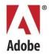 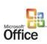 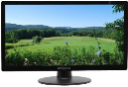 (s )                           (h )               ( h)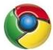 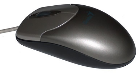 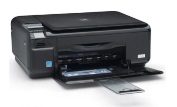 